Antragsformular: 
Zuschuss für Juleica-Besitzer:innen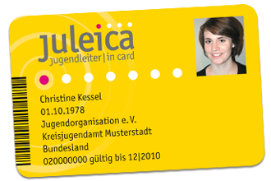 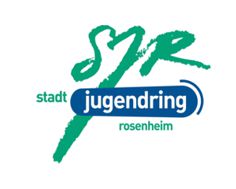 Antragsberechtigte sind alle Besitzer:innen mit einer aktuell gültigen Juleica, welche kontinuierlich in einem Mitgliedsverbands des Stadtjugendring Rosenheim aktiv Jugendarbeit machen. (Antrag komplett ausfüllen, ein Bild der aktuellen Juleica hinzufügen und an info@stadtjugendring.de schicken. Eine Barauszahlung ist aus organisatorischen Gründen leider nicht möglich.)Vorname:			Nachname:			Straße /Hausnr.	PLZ / Ort		Telefon:		E-Mail:		Bankverbindung:IBAN: 			   DE BIC:				Name der Bank:		Anliegen/Grund:		Zuschuss zur Juleica 2023Höhe des Betrages:	30,- €Datum:			Bild deiner aktuellen Juleica hinzufügen, Vorderseite genügt